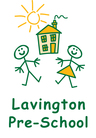 Early Years Pupil Premium (EYPP) PolicyFrom April 2015 the Government have introduced the Early Years Pupil Premium. The aim of the Early Years Pupil Premium (EYPP) is to close the gap between children from disadvantaged backgrounds and other children by providing additional funding to settings such as Lavington Pre-school, therefore providing the opportunity to raise the quality of provision we offer.All children aged three and four (not two year olds), who meet the eligibility criteria will benefit from the funding. This funding is paid directly to the Pre-school from Wiltshire County Council, on an hourly rate basis of 53 pence per hour, linked to claimed hours for eligible children. As we are registered to offer early years places we can receive the EYPP. In order to be able to claim this funding for Lavington Pre-school, we require parents to fill in and sign the funding agreement, which asks for details of parent’s date of birth and National Insurance number, these forms will be placed in the children’s folders, at relevant times. Please check below to see if your child is eligible …………Which three-and four-year-olds will be eligible for the EYPP?A child will be eligible for the EYPP if they:Are in a low-income family and their parents are in receipt of benefits (one or more), for example, Child Tax Credit and Income Support;Have been adopted from care;Have left care through special guardianship;Have been looked after by the local authority for at least the span of one day;Are subject to a child arrangement order.2.How we will use the additional funding from the EYPPAs an Early Years setting we have the freedom to choose how we spend the money to best support children in our care. Lavington pre-school will use the additional funding in the following way……Continue our commitment to ensuring Lavington Pre-school has a qualified Early Years Professional Teacher (EYPT) managing the setting and overseeing the curriculum. Thus helping to provide improved outcomes and benefits for all the children.Ensuring we have an Early Years Professional Teacher (EYPT) within the setting, working with the children, benefitting them through the correlation that raising attainment standards directly relates to employing highly qualified staff. Qualified Early Years Professionals are part of the government's 10-year childcare strategy, which aims to give children the best start in life and give parent’s choice in managing their work and family life.Engaging in Continued Professional Development (CPD) by ensuring attendance at the most relevant and up to date training available, within the Early Years sector.Measuring the impact of the EYPP.We are continually reviewing the data we collect on the children’s progress and refreshing our strategies to further support the children.  However, there are other ways that we will measure and monitor the impact the Early Years Pupil Premium will have on the children. These will include:Survey Monkey questionnaires (online).Formal consultations such as Parent Meetings twice a year.Informal conversations at the start or end of a day with parents/carers.Conversations and feedback with professionals we work alongside to support the children and their families.This policy was adopted at  Lavington Pre-school held on: Wednesday 29th April 2015Signed on behalf of the Management Committee:………………………………………………..Role of signatory: …Chair Person………………………………………………………................To be reviewed in:……………AGM November 2015……………………………………..............